How we use your InformationThe Birches Medical PracticeUpdated for the GDPR 2016 and Data Protection Act 2018Better information, better healthThis leaflet explains:Why the Practice collects information about you and how it is usedWho we may share information withYour right to see your health records and how we keep your records confidentialWhy we collect information about youIn the Practice we aim to provide you with the highest quality of health care.  To do this we must keep records about you, your health and the care we have provided or plan to provide to you.  These records may include:Basic details about you, such as address, date of birth, next of kinContact we have had with you such as clinical visitsDetails and records about your treatment and careResults of x-rays, laboratory test etc.,Relevant information from people who care for you and know you well, such as health professionals and relativesIt is good practice for people in the NHS who provide care to:discuss and agree with you what they are going to record about yougive you a copy of letters they are writing about you; andshow you what they have recorded about you, if you ask.We will only store your information in identifiable form for a long as in necessary in and in accordance with the NHS England’s Rules found here: -NHS Records Management codeHow your records are usedThe people who care for you use your records to:Provide a good basis for all health decisions made by you and care professionalsAllow you to work with those providing careMake sure your care is safe and effective, andWork effectively with others providing you with careOthers may also need to use records about you to:check the quality of care (such as clinical audit)protect the health of the publickeep track of NHS spendingmanage the health servicehelp investigate any concerns or complaints you or your family have about your health careteach health workers andhelp with researchSome information will be held centrally to be used for statistical purposes.  In these instances, we take strict measures to ensure that individual patients cannot be identified.We use anonymous information, wherever possible, but on occasions we may use personally confidential information for essential NHS purposes such as research and auditing.  However, this information will only be used with your consent, unless the law requires us to pass on the information.The legal PartYou have a right to privacy under the General Data Protection Regulation 2016 (GDPR) and the Data Protection Act.  The Practice needs your personal, sensitive and confidential data in order perform our statutory health duties, in the public interest or in the exercise of official authority vested in the controller in compliance with Article 6 (e) of the GDPR and for the purposes of preventive or occupational medicine, for the assessment of the working capacity of the employee, medical diagnosis, the provision of health or social care or treatment or the management of health or social care systems and services on the in compliance with Article 9, (h) of the GDPR.You have the right to ask for a copy of all records about you.Your request should be made to the practice holding your informationWe are required to respond to you within one MonthYou will need to give adequate information (for example full name, address, date of birth NHS number etc.) To Access your record contact:If you think anything is inaccurate or incorrect, please inform the Practice as soon as possible. For other rights about the use of your information pleases see our website.The Practice Data Protection Officer is Paul Couldrey PCIG Consulting Ltd, and is available via email: Couldrey@me.com Tel: 07525 623939How we keep your records confidentialEveryone working for the NHS has a legal duty to keep information about you confidential.We have a duty toMaintain full and accurate records of the care we provide to youKeep records about you confidential, secure and accurateProvide information in a format that is accessible to you (i.e., in large type if you are partially sighted).We will not share information that identifies you for any reason, unless:you ask us to do so;we ask, and you give us specific permission;we must do this by law;we have special permission for health or research purposes orwe have special permission because the interests of the public are thought to be of greater importance than your confidentiality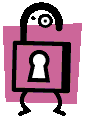 Our guiding principle is that we are holding your records inSTRICT CONFIDENCEWho are our partner organisations?We may share information with the following main partner organisations:NHS EnglandOur CommissionersNHS Trusts / Organisation (Hospitals, CCG’s)Ambulance ServiceSocial ServicesWe may also share your information, with your consent and subject to strict sharing protocols about how it will be used, With:Education ServicesLocal AuthoritiesVoluntary Sector ProvidersPrivate SectorAnyone who receives information from us also has a legal duty to:KEEP IT CONFIDENTIAL!If you believe the Trust has breached any of your Data Protection Rights.You have a right to complain to the UK supervisory Authority as below.Information Commissioner:Wycliffe houseWater LaneWilmslowCheshire  SK9 5AFTel: 	01625 545745https://ico.org.uk/IG Resources – February 2018